Job Posting: General Manager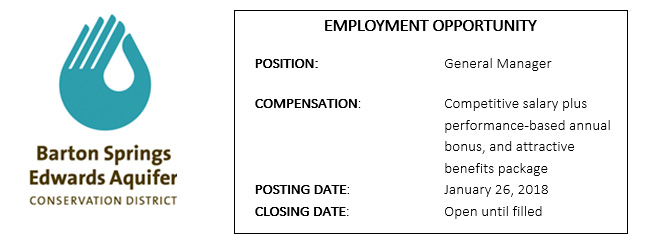 Open until filled.JOB SUMMARYThe Barton Springs/Edwards Aquifer Conservation District (District) is a Groundwater Conservation District with jurisdictional area including parts of Travis, Hays, and Caldwell counties.  The General Manager (GM) of the District functions as the chief operating officer responsible for managing all District operations to serve the District’s mission of conserving, protecting, preserving, and enhancing the aquifers within the District.  The GM reports to, and is directed by, the Board of Directors through the Board President and is responsible for the overall operations and day-to-day activities of the District.  The primary areas of responsibility include: programmatic planning and administration; stakeholder relations and regional planning; staff management and development; and financial administration.Download Full Job Posting (pdf)TO APPLY:The District is an equal opportunity employer.  All qualified and interested candidates should submit a complete application package consisting of their resume and a one-page cover letter describing in narrative form how they are best qualified for this position.  Resumes and cover letters can be submitted via direct mail or email:BSEACD
Attn: Dana Christine Wilson
1124 Regal Row
Austin, Texas 78748
dana@bseacd.org